Colegio San Manuel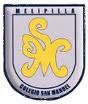 		Asignatura: Educación Musical   		Profesor: Carolina Bustamante Maldonado                                Curso: 1° año GUIA N° 3  DE APOYO AL HOGAR EDUCACIÓN MUSICALNOMBRE: ______________________________________________FECHA:  17 Abril 2020Te invito a que escuches y observes este video del Mineduchttps://youtu.be/PT9BtD8Y630Mientras escuchas el video puedes expresarte realizando movimientos bailando etc.Realiza un listado en tu cuaderno de música de las emociones o el dibujo correspondiente a las emociones que sentiste cuando estabas viendo ese video.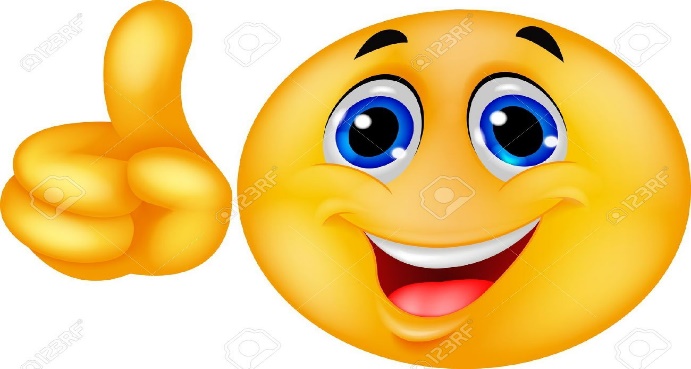 OBJETIVOS DE APRENDIZAJE:Iniciar al niño en la percepción auditiva y en la experimentación y manipulación de su cuerpo, su voz, objetos e instrumentos musicales para expresarse y hacer música.HABILIDADES / DESTREZAS:Desarrollo de la percepción sonoraDesarrollo de la memoria auditiva y musicalINDICACIONES GENERALES:-Pide ayuda a un adulto para realizar este trabajo.-Busca un lugar tranquilo y luminoso para disponerte a trabajar. -Emplea lápiz grafito y de colores.-Una vez finalizada la guía archívala para mostrársela a tu profesora cuando se reinicien las clases.-Enviar imagen , foto  del trabajo realizado a correo : bustamantemadonado.carolina@gmail.comCon los siguientes datos: nombre alumno guía n° y curso INDICACIONES GENERALES:-Pide ayuda a un adulto para realizar este trabajo.-Busca un lugar tranquilo y luminoso para disponerte a trabajar. -Emplea lápiz grafito y de colores.-Una vez finalizada la guía archívala para mostrársela a tu profesora cuando se reinicien las clases.-Enviar imagen , foto  del trabajo realizado a correo : bustamantemadonado.carolina@gmail.comCon los siguientes datos: nombre alumno guía n° y curso 